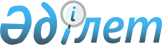 О районном бюджете на 2018 - 2020 годы
					
			Утративший силу
			
			
		
					Решение Бокейординского районного маслихата Западно-Казахстанской области от 15 декабря 2017 года № 13-2. Зарегистрировано Департаментом юстиции Западно-Казахстанской области 28 декабря 2017 года № 5017. Утратило силу решением Бокейординского районного маслихата Западно-Казахстанской области от 18 марта 2019 года № 25-5
      Сноска. Утратило силу решением Бокейординского районного маслихата Западно-Казахстанской области от 18.03.2019 № 25-5 (вводится в действие со дня первого официального опубликования).
      В соответствии с Бюджетным кодексом Республики Казахстан от 4 декабря 2008 года, Законом Республики Казахстан от 23 января 2001 года "О местном государственном управлении и самоуправлении в Республике Казахстан" Бокейординский районный маслихат РЕШИЛ:
      1. Утвердить районный бюджет на 2018-2020 годы согласно приложениям 1, 2 и 3 соответственно, в том числе на 2018 год в следующих объемах:
      1) доходы – 4 051 277 тысяч тенге:
      налоговые поступления – 273 106 тысяч тенге;
      неналоговые поступления – 1 835 тысяч тенге; 
      поступления от продажи основного капитала – 150 тысяч тенге;
      поступления трансфертов – 3 776 186 тысяч тенге;
      2) затраты – 4 092 403 тысячи тенге;
      3) чистое бюджетное кредитование – 49 877 тысяч тенге:
      бюджетные кредиты – 68 543 тысячи тенге;
      погашение бюджетных кредитов – 18 666 тысяч тенге;
      4) сальдо по операциям с финансовыми активами – 0 тенге:
      приобретение финансовых активов – 0 тенге;
      поступления от продажи финансовых активов государства – 0 тенге;
      5) дефицит (профицит) бюджета – - 91 003 тысячи тенге;
      6) финансирование дефицита (использование профицита) бюджета – 91 003 тысячи тенге;
      поступление займов – 68 543 тысячи тенге;
      погашение займов – 18 666 тысяч тенге;
      используемые остатки бюджетных средств – 41 126 тысяч тенге.
      Сноска. Пункт 1 - в редакции решения Бокейординского районного маслихата Западно-Казахстанской области от 21.12.2018 № 22-1 (вводится в действие с 01.01.2018).


      1-1. Учесть, что в районном бюджете на 2018 год предусмотрены целевые текущие трансферты сельским (города районного значения) бюджетам, выделяемые за счет средств районного бюджета в общей сумме – 15 823 тысяч тенге.
      Распределение указанных сумм сельским бюджетам осуществляется на основании постановления акимата Бокейординского района.
      Сноска. Решение дополнено пунктом 1-1 в соответствии с решением Бокейординского районного маслихата Западно-Казахстанской области от 30.03.2018 № 14-1 (вводится в действие с 01.01.2018); в редакции решения Бокейординского районного маслихата Западно-Казахстанской области от 11.07.2018 № 17-1 (вводится в действие с 01.01.2018).


      2. Поступления в районный бюджет на 2018 год формируются в соответствии с Бюджетным кодексом Республики Казахстан, Законом Республики Казахстан от 30 ноября 2017 года "О республиканском бюджете на 2018 – 2020 годы", решением Западно-Казахстанского областного маслихата от 6 декабря 2017 года № 15-2 "Об областном бюджете на 2018-2020 годы" (зарегистрировано в Реестре государственной регистрации нормативных правовых актов за № 4984) и согласно пункту 4 настоящего решения.
      3. Принять к сведению и руководству Закона Республики Казахстан "О республиканском бюджете на 2018 – 2020 годы".
      4. Установить на 2018 год норматив распределения доходов, для обеспечения сбалансированности местных бюджетов, по следующим подкласам доходов:
      1) индивидуальный подоходный налог зачисляется в районный бюджет – 100%.
      2) социальный налог зачисляется в районный бюджет – 100%.
      5. Деньги от реализации товаров и услуг, предоставляемых государственными учреждениями, подведомственных местным исполнительным органам, используются в порядке, определяемом Бюджетным кодексом Республики Казахстан и Правительством Республики Казахстан.
      6. Установить на 2018 год размеры субвенций, передаваемых из районного бюджета в нижестоящих бюджеты, в общей сумме 179 879 тысяч тенге, в том числе:
      Сайхинский сельский округ – 78 744 тысячи тенге;
      Урдинский сельский округ – 55 017 тысяч тенге;
      Бисенский сельский округ – 46 118 тысяч тенге;
      7. Утвердить резерв местного исполнительного органа района на 2018 год в размере 5 281 тысяча тенге.
      8. Установить гражданским служащим здравоохранения, социального обеспечения, образования, культуры, спорта и ветеринарии, работающим в сельских местности, согласно перечню должностей специалистов определенных в соответствии с трудовым законодательством Республики Казахстан повышение на 25% должностных окладов по сравнению со ставками гражданских служащих, занимающихся этими видами деятельности в городских условиях, с 1 января 2018 года.
      9. Утвердить перечень местных бюджетных программ, не подлежащих секвестрированию в процессе исполнения местных бюджетов на 2018 год, согласно приложению 4.
      10. Перечень бюджетных программ сельских округов на 2018 год утвердить согласно приложению 5.
      11. Руководителю аппарата Бокейординского районного маслихата (А.Хайруллин) обеспечить государственную регистрацию данного решения в органах юстиции, его официальное опубликование в Эталонном контрольном банке нормативных правовых актов Республики Казахстан.
      12. Настоящее решение вводится в действие с 1 января 2018 года. Районный бюджет на 2018 год
      Сноска. Приложение 1 - в редакции решения Бокейординского районного маслихата Западно-Казахстанской области от 21.12.2018 № 22-1 (вводится в действие с 01.01.2018).
      (тысяч тенге) Районный бюджет на 2019 год
      (тысяч тенге) Районный бюджет на 2020 год
      (тысяч тенге) Перечень бюджетных программ не подлежащих секвестрированию в процессе исполнения районных (городского) бюджетов на 2018 год Перечень бюджетных программ сельских округов на 2018 год
					© 2012. РГП на ПХВ «Институт законодательства и правовой информации Республики Казахстан» Министерства юстиции Республики Казахстан
				
      Председатель сессии

Е.Танатов

      Секретарь маслихата

Е.Танатов
Приложение 1
к решению Бокейординского
районного маслихата
от 15 декабря 2017 года № 13-2
Категория
Категория
Категория
Категория
Категория
Сумма
Класс
Класс
Класс
Класс
Сумма
Подкласс
Подкласс
Подкласс
Сумма
Специфика
Специфика
Сумма
Наименование
Сумма
1
2
3
4
5
6
1) Доходы
4 051 277
1
Налоговые поступления
273 106
01
Подоходный налог 
122 417
2
Индивидуальный подоходный налог 
122 417
03
Социальный налог
105 851
1
Социальный налог
105 851
04
Налоги на собственность
42 247
1
Налоги на имущество
33 184
3
Земельный налог
48
4
Hалог на транспортные средства
6 915
5
Единый земельный налог
2 100
05
Внутренние налоги на товары работы и услуги
2 191
2
Акцизы
541
3
Поступление за использование природных и других ресурсов
250
4
Сборы за ведение предпринимательской и профессиональной деятельности
1 400
08
Обязательные платежи, взимаемые за совершение юридически значимых действий и (или) выдачу документов уполномоченными на то государственными органами или должностными лицами
400
1
Государственная пошлина
400
2
Неналоговые поступления
1 835
01
Доходы от государственной собственности
1 335
5
Доходы от аренды имущества, находящегося в государственной собственности
1 335
06
Прочие неналоговые поступления 
500
1
Прочие неналоговые поступления 
500
3
Поступления от продажи основного капитала
150
03
Продажа земли и нематериальных активов
150
1
Продажа земли 
150
4
Поступления трансфертов
3 776 186
02
Трансферты из вышестоящих органов государственного управления
3 776 186
2
Трансферты из областного бюджета
3 776 186
Функциональная группа
Функциональная группа
Функциональная группа
Функциональная группа
Функциональная группа
Сумма
Функциональная подгруппа
Функциональная подгруппа
Функциональная подгруппа
Функциональная подгруппа
Сумма
Администратор бюджетных программ
Администратор бюджетных программ
Администратор бюджетных программ
Сумма
Бюджетная программа
Бюджетная программа
Сумма
Наименование
Сумма
1
2
3
4
5
6
2) Затраты
4 092 403
01
Государственные услуги общего характера
235 930
1
Представительные, исполнительные и другие органы, выполняющие общие функции государственного управления
161 331
112
Аппарат маслихата района (города областного значения)
16 307
001
Услуги по обеспечению деятельности маслихата района (города областного значения)
16 157
003
Капитальные расходы государственного органа
150
122
Аппарат акима района (города областного значения)
71 747
001
Услуги по обеспечению деятельности акима района (города областного значения)
69 735
003
Капитальные расходы государственного органа
2 012
123
Аппарат акима района в городе, города районного значения, поселка, села, сельского округа
73 277
001
Услуги по обеспечению деятельности акима района в городе, города районного значения, поселка, села, сельского округа
61 457
022
Капитальные расходы государственного органа
11 820
2
Финансовая деятельность
350
459
Отдел экономики и финансов района (города областного значения)
350
003
Проведение оценки имущества в целях налогообложения
350
9
Прочие государственные услуги общего характера
74 249
454
Отдел предпринимательства и сельского хозяйства района (города областного значения)
9 565
001
Услуги по реализации государственной политики на местном уровне в области развития предпринимательства и сельского хозяйства
9 565
458
Отдел жилищно-коммунального хозяйства, пассажирского транспорта и автомобильных дорог района (города областного значения)
24 782
001
Услуги по реализации государственной политики на местном уровне в области жилищно-коммунального хозяйства, пассажирского транспорта и автомобильных дорог
20 048
113
Целевые текущие трансферты из местных бюджетов
4 734
459
Отдел экономики и финансов района (города областного значения)
39 902
001
Услуги по реализации государственной политики в области формирования и развития экономической политики, государственного планирования, исполнения бюджета и управления коммунальной собственностью района (города областного значения)
25 003
015
Капитальные расходы государственного органа
414
113
Целевые текущие трансферты из местных бюджетов
14 485
02
Оборона
13 684
1
Военные нужды
5 041
122
Аппарат акима района (города областного значения)
5 041
005
Мероприятия в рамках исполнения всеобщей воинской обязанности
5 041
2
Организация работы по чрезвычайным ситуациям
8 643
122
Аппарат акима района (города областного значения)
8 643
006
Предупреждение и ликвидация чрезвычайных ситуаций масштаба района (города областного значения)
859
007
Мероприятия по профилактике и тушению степных пожаров районного (городского) масштаба, а также пожаров в населенных пунктах, в которых не созданы органы государственной противопожарной службы
7 784
03
Общественный порядок, безопасность, правовая, судебная, уголовно-исполнительная деятельность
5 677
9
Прочие услуги в области общественного порядка и безопасности
5 677
458
Отдел жилищно-коммунального хозяйства, пассажирского транспорта и автомобильных дорог района (города областного значения)
5 677
021
Обеспечение безопасности дорожного движения в населенных пунктах
5 677
04
Образование
1 998 041 
1
Дошкольное воспитание и обучение
25 702
464
Отдел образования района (города областного значения)
25 702
009
Обеспечение деятельности организаций дошкольного воспитания и обучения
25 702
2
Начальное, основное среднее и общее среднее образование
1 832 201
457
Отдел культуры, развития языков, физической культуры и спорта района (города областного значения)
52 806
017
Дополнительное образование для детей и юношества по спорту
52 806
464
Отдел образования района (города областного значения)
1 520 405
003
Общеобразовательное обучение
1 420 389
006
Дополнительное образование для детей
100 016
466
Отдел архитектуры, градостроительства и строительства района (города областного значения)
258 990
021
Строительство и реконструкция объектов начального, основного среднего и общего среднего образования
258 990
9
Прочие услуги в области образования
140 138
464
Отдел образования района (города областного значения)
140 138
001
Услуги по реализации государственной политики на местном уровне в области образования 
12 100
012
Капитальные расходы государственного органа
6 000
005
Приобретение и доставка учебников, учебно-методических комплексов для государственных учреждений образования района (города областного значения)
79 890
007
Проведение школьных олимпиад, внешкольных мероприятий и конкурсов районного (городского) масштаба
354
015
Ежемесячные выплаты денежных средств опекунам (попечителям) на содержание ребенка-сироты (детей-сирот), и ребенка (детей), оставшегося без попечения родителей
3 589
022
Выплата единовременных денежных средств казахстанским гражданам, усыновившим (удочерившим) ребенка (детей)-сироту и ребенка (детей), оставшегося без попечения родителей 
181
067
Капитальные расходы подведомственных государственных учреждений и организаций
37 284
113
Целевые текущие трансферты из местных бюджетов
740
06
Социальная помощь и социальное обеспечение
271 869
1
Социальное обеспечение
34 825
451
Отдел занятости и социальных программ района (города областного значения)
34 825
005
Государственная адресная социальная помощь
34 825
2
Социальная помощь
205 114
451
Отдел занятости и социальных программ района (города областного значения)
205 114
002
Программа занятости
101 872
006
Оказание жилищной помощи
115
007
Социальная помощь отдельным категориям нуждающихся граждан по решениям местных представительных органов
40 535
010
Материальное обеспечение детей-инвалидов, воспитывающихся и обучающихся на дому
571
014
Оказание социальной помощи нуждающимся гражданам на дому
23 143
017
Обеспечение нуждающихся инвалидов обязательными гигиеническими средствами и предоставление услуг специалистами жестового языка, индивидуальными помощниками в соответствии с индивидуальной программой реабилитации инвалида
11 446
023
Обеспечение деятельности центров занятости населения
27 432
9
Прочие услуги в области социальной помощи и социального обеспечения
31 930
451
Отдел занятости и социальных программ района (города областного значения)
31 930
001
Услуги по реализации государственной политики на местном уровне в области обеспечения занятости и реализации социальных программ для населения
28 252
011
Оплата услуг по зачислению, выплате и доставке пособий и других социальных выплат
1 288
113
Целевые текущие трансферты из местных бюджетов
2 390
07
Жилищно-коммунальное хозяйство
752 044
1
Жилищное хозяйство
168 949
458
Отдел жилищно-коммунального хозяйства, пассажирского транспорта и автомобильных дорог района (города областного значения)
10 200
004
Обеспечение жильем отдельных категорий граждан
10 200
466
Отдел архитектуры, градостроительства и строительства района (города областного значения)
158 749
003
Проектирование и (или) строительство, реконструкция жилья коммунального жилищного фонда
95 566
004
Проектирование, развитие и (или) обустройство инженерно-коммуникационной инфраструктуры
63 183
2
Коммунальное хозяйство
581 324
458
Отдел жилищно-коммунального хозяйства, пассажирского транспорта и автомобильных дорог района (города областного значения)
220 448
028
Развитие коммунального хозяйства
219 457
048
Развитие благоустройства городов и населенных пунктов
991
466
Отдел архитектуры, градостроительства и строительства района (города областного значения)
360 876
006
Развитие системы водоснабжения и водоотведения
360 876
3
Благоустройство населенных пунктов
1 771
123
Аппарат акима района в городе, города районного значения, поселка, села, сельского округа
475
008
Освещение улиц населенных пунктов
475
458
Отдел жилищно-коммунального хозяйства, пассажирского транспорта и автомобильных дорог района (города областного значения)
1 296
016
Обеспечение санитарии населенных пунктов
447
018
Благоустройство и озеленение населенных пунктов
849
08
Культура, спорт, туризм и информационное пространство
287 193
1
Деятельность в области культуры
147 451
457
Отдел культуры, развития языков, физической культуры и спорта района (города областного значения)
147 451
003
Поддержка культурно-досуговой работы
147 451
2
Спорт
8 186
457
Отдел культуры, развития языков, физической культуры и спорта района (города областного значения)
8 180
009
Проведение спортивных соревнований на районном (города областного значения) уровне
3 241
010
Подготовка и участие членов сборных команд района (города областного значения) по различным видам спорта на областных спортивных соревнованиях
4 939
466
Отдел архитектуры, градостроительства и строительства района (города областного значения)
6
008
Развитие объектов спорта
6
3
Информационное пространство
85 414
456
Отдел внутренней политики района (города областного значения)
11 955
002
Услуги по проведению государственной информационной политики
11 955
457
Отдел культуры, развития языков, физической культуры и спорта района (города областного значения)
73 459
006
Функционирование районных (городских) библиотек
73 265
007
Развитие государственного языка и других языков народа Казахстана
194
9
Прочие услуги по организации культуры, спорта, туризма и информационного пространства
46 142
456
Отдел внутренней политики района (города областного значения)
31 557
001
Услуги по реализации государственной политики на местном уровне в области информации, укрепления государственности и формирования социального оптимизма граждан
16 378
003
Реализация мероприятий в сфере молодежной политики
15 179
457
Отдел культуры, развития языков, физической культуры и спорта района (города областного значения)
14 585
001
Услуги по реализации государственной политики на местном уровне в области культуры, развития языков, физической культуры и спорта 
14 585
10
Сельское, водное, лесное, рыбное хозяйство, особо охраняемые природные территории, охрана окружающей среды и животного мира, земельные отношения
156 130
1
Сельское хозяйство
127 532
462
Отдел сельского хозяйства района (города областного значения)
6 729
001
Услуги по реализации государственной политики на местном уровне в сфере сельского хозяйства
6 729
473
Отдел ветеринарии района (города областного значения)
120 803
001
Услуги по реализации государственной политики на местном уровне в сфере ветеринарии
13 749
006
Организация санитарного убоя больных животных
3 348
010
'Проведение мероприятий по идентификации сельскохозяйственных животных
606
011
Проведение противоэпизоотических мероприятий
96 895
047
Возмещение владельцам стоимости обезвреженных (обеззараженных) и переработанных без изъятия животных, продукции и сырья животного происхождения, представляющих опасность для здоровья животных и человека
6 205
6
Земельные отношения
11 891
463
Отдел земельных отношений района (города областного значения)
11 891
001
Услуги по реализации государственной политики в области регулирования земельных отношений на территории района (города областного значения)
10 976
006
Землеустройство, проводимое при установлении границ районов, городов областного значения, районного значения, сельских округов, поселков, сел
915
9
Прочие услуги в области сельского, водного, лесного, рыбного хозяйства, охраны окружающей среды и земельных отношений
16 707
459
Отдел экономики и финансов района (города областного значения)
16 707
099
Реализация мер по оказанию социальной поддержки специалистов
16 707
11
Промышленность, архитектурная, градостроительная и строительная деятельность
11 585
2
Архитектурная, градостроительная и строительная деятельность
11 585
466
Отдел архитектуры, градостроительства и строительства района (города областного значения)
11 585
001
Услуги по реализации государственной политики в области строительства, улучшения архитектурного облика городов, районов и населенных пунктов области и обеспечению рационального и эффективного градостроительного освоения территории района (города областного значения)
11 585
12
Транспорт и коммуникации
32 415
1
Автомобильный транспорт
32 415
458
Отдел жилищно-коммунального хозяйства, пассажирского транспорта и автомобильных дорог района (города областного значения)
32 415
023
Обеспечение функционирования автомобильных дорог
32 400
045
Капитальный и средний ремонт автомобильных дорог районного значения и улиц населенных пунктов
15
13
Прочие
25 123
3
Поддержка предпринимательской деятельности и защита конкуренции
6 180
469
Отдел предпринимательства района (города областного значения)
6 180
001
Услуги по реализации государственной политики на местном уровне в области развития предпринимательства
6 180
9
Прочие
18 943
458
Отдел жилищно-коммунального хозяйства, пассажирского транспорта и автомобильных дорог района (города областного значения)
14 643
040
Реализация мер по содействию экономическому развитию регионов в рамках Программы развития регионов до 2020 года
14 643
459
Отдел экономики и финансов района (города областного значения)
4 300
012
Резерв местного исполнительного органа района (города областного значения) 
4 300
14
Обслуживание долга
25
1
Обслуживание долга
25
459
Отдел экономики и финансов района (города областного значения)
25
021
Обслуживание долга местных исполнительных органов по выплате вознаграждений и иных платежей по займам из областного бюджета
25
15
Трансферты
302 687
1
Трансферты
302 687
459
Отдел экономики и финансов района (города областного значения)
302 687
006
Возврат неиспользованных (недоиспользованных) целевых трансфертов
96
024
Целевые текущие трансферты из нижестоящего бюджета на компенсацию потерь вышестоящего бюджета в связи с изменением законодательства
114 567
038
Субвенции
179 879
049
Возврат трансфертов общего характера в случаях, предусмотренных бюджетным законодательством 
103
051
Трансферты органам местного самоуправления
8 042
3) Чистое бюджетное кредитование
49 877
Бюджетные кредиты
68 543
10
Сельское, водное, лесное, рыбное хозяйство, особо охраняемые природные территории, охрана окружающей среды и животного мира, земельные отношения
68 543
9
Прочие услуги в области сельского, водного, лесного, рыбного 
хозяйства, охраны окружающей среды и земельных отношений
68 543
459
Отдел экономики и финансов района (города областного значения)
68 543
018
Бюджетные кредиты для реализации мер социальной поддержки специалистов
68 543
16
Погашение займа
18 666
1
Погашение займа
18 666
459
Отдел экономики и финансов района (города областного значения)
18 666
005
Погашение долга местного исполнительного органа перед вышестоящим бюджетом
18 666
Категория
Категория
Категория
Категория
Категория
Сумма
Класс
Класс
Класс
Класс
Сумма
Подкласс
Подкласс
Подкласс
Сумма
Специфика
Специфика
Сумма
Наименование
Сумма
Погашение бюджетных кредитов 
5
Погашение бюджетных кредитов
18 666
01
Погашение бюджетных кредитов
18 666
1
Погашение бюджетных кредитов, выданных из государственного бюджета
18 666
4) Сальдо по операциям с финансовыми активами
0
Функциональная группа
Функциональная группа
Функциональная группа
Функциональная группа
Функциональная группа
Сумма
Функциональная подгруппа
Функциональная подгруппа
Функциональная подгруппа
Функциональная подгруппа
Сумма
Администратор бюджетных программ
Администратор бюджетных программ
Администратор бюджетных программ
Сумма
Бюджетная программа
Бюджетная программа
Сумма
Наименование
Сумма
Приобретение финансовых активов
0
Категория
Категория
Категория
Категория
Категория
Сумма
Класс
Класс
Класс
Класс
Сумма
Подкласс
Подкласс
Подкласс
Сумма
Специфика
Специфика
Сумма
Наименование
Сумма
Поступления от продажи финансовых активов государства
0
6
Поступления от продажи финансовых активов государства
0
01
Поступления от продажи финансовых активов государства
0
1
Поступления от продажи финансовых активов внутри страны
0
5) Дефицит (профицит) бюджета 
- 91 003
6) Финансирование дефицита бюджета (использование профицита)
91 003
Поступление займов
68 543
Погашение займов
18 666
Используемые остатки бюджетных средств 
41 126Приложение 2
к решению Бокейординского
районного маслихата
от 15 декабря 2017 года № 13-2 
Категория
Категория
Категория
Категория
Категория
Сумма
Класс
Класс
Класс
Класс
Сумма
Подкласс
Подкласс
Подкласс
Сумма
Специфика
Специфика
Сумма
Наименование
Сумма
1
2
3
4
5
6
1) Доходы
2 874 961
1
Налоговые поступления
280 799
01
Подоходный налог 
126 821
2
Индивидуальный подоходный налог 
126 821
03
Социальный налог
105 851
1
Социальный налог
105 851
04
Налоги на собственность
45 536
1
Налоги на имущество
36 184
3
Земельный налог
197
4
Hалог на транспортные средства
7 055
5
Единый земельный налог
2 100
05
Внутренние налоги на товары работы и услуги
2 191
2
Акцизы
541
3
Поступление за использование природных и других ресурсов
250
4
Сборы за ведение предпринимательской и профессиональной деятельности
1 400
08
Обязательные платежи, взимаемые за совершение юридически значимых действий и (или) выдачу документов уполномоченными на то государственными органами или должностными лицами
400
1
Государственная пошлина
400
2
Неналоговые поступления
1 835
01
Доходы от государственной собственности
1 335
5
Доходы от аренды имущества, находящегося в государственной собственности
1 335
06
Прочие неналоговые поступления 
500
1
Прочие неналоговые поступления 
500
3
Поступления от продажи основного капитала
150
03
Продажа земли и нематериальных активов
150
1
Продажа земли 
150
4
Поступления трансфертов
2 592 177
02
Трансферты из вышестоящих органов государственного управления
2 592 177
2
Трансферты из областного бюджета
2 592 177
Функциональная группа
Функциональная группа
Функциональная группа
Функциональная группа
Функциональная группа
Сумма
Функциональная подгруппа
Функциональная подгруппа
Функциональная подгруппа
Функциональная подгруппа
Сумма
Администратор бюджетных программ
Администратор бюджетных программ
Администратор бюджетных программ
Сумма
Бюджетная программа
Бюджетная программа
Сумма
Наименование
Сумма
1
2
3
4
5
6
2) Затраты
2 874 961
01
Государственные услуги общего характера
171 353
1
Представительные, исполнительные и другие органы, выполняющие общие функции государственного управления
135 499
112
Аппарат маслихата района (города областного значения)
13 969
001
Услуги по обеспечению деятельности маслихата района (города областного значения)
13 969
122
Аппарат акима района (города областного значения)
70 416
001
Услуги по обеспечению деятельности акима района (города областного значения)
70 416
123
Аппарат акима района в городе, города районного значения, поселка, села, сельского округа
51 114 
001
Услуги по обеспечению деятельности акима района в городе, города районного значения, поселка, села, сельского округа
51 114
2
Финансовая деятельность
406
459
Отдел экономики и финансов района (города областного значения)
406
003
Проведение оценки имущества в целях налогообложения
406
9
Прочие государственные услуги общего характера
35 448
458
Отдел жилищно-коммунального хозяйства, пассажирского транспорта и автомобильных дорог района (города областного значения)
11 453
001
Услуги по реализации государственной политики на местном уровне в области жилищно-коммунального хозяйства, пассажирского транспорта и автомобильных дорог
11 453
459
Отдел экономики и финансов района (города областного значения)
23 995
001
Услуги по реализации государственной политики в области формирования и развития экономической политики, государственного планирования, исполнения бюджета и управления коммунальной собственностью района (города областного значения)
23 995
02
Оборона
6 350
1
Военные нужды
5 440
122
Аппарат акима района (города областного значения)
5 440
005
Мероприятия в рамках исполнения всеобщей воинской обязанности
5 440
2
Организация работы по чрезвычайным ситуациям
910
122
Аппарат акима района (города областного значения)
910
006
Предупреждение и ликвидация чрезвычайных ситуаций масштаба района (города областного значения)
910
04
Образование
1 659 874
1
Дошкольное воспитание и обучение
21 254
464
Отдел образования района (города областного значения)
21 254
009
Обеспечение деятельности организаций дошкольного воспитания и обучения
21 254
2
Начальное, основное среднее и общее среднее образование
1 563 108
457
Отдел культуры, развития языков, физической культуры и спорта района (города областного значения)
44 222
017
Дополнительное образование для детей и юношества по спорту
44 222
464
Отдел образования района (города областного значения)
1 518 886
003
Общеобразовательное обучение
1 413 097
006
Дополнительное образование для детей
105 789
9
Прочие услуги в области образования
75 512
464
Отдел образования района (города областного значения)
75 512
001
Услуги по реализации государственной политики на местном уровне в области образования 
12 078
005
Приобретение и доставка учебников, учебно-методических комплексов для государственных учреждений образования района (города областного значения)
44 685
007
Проведение школьных олимпиад, внешкольных мероприятий и конкурсов районного (городского) масштаба
975
015
Ежемесячные выплаты денежных средств опекунам (попечителям) на содержание ребенка-сироты (детей-сирот), и ребенка (детей), оставшегося без попечения родителей
3 770
067
Капитальные расходы подведомственных государственных учреждений и организаций
14 004
05
Здравоохранение
147
9
Прочие услуги в области здравоохранения
147
123
Аппарат акима района в городе, города районного значения, поселка, села, сельского округа
147
002
Организация в экстренных случаях доставки тяжелобольных людей до ближайшей организации здравоохранения, оказывающей врачебную помощь
147
06
Социальная помощь и социальное обеспечение
276 073
1
Социальное обеспечение
99 299
451
Отдел занятости и социальных программ района (города областного значения)
99 299
005
Государственная адресная социальная помощь
99 299
2
Социальная помощь
153 315
451
Отдел занятости и социальных программ района (города областного значения)
153 315
002
Программа занятости
58 137
006
Оказание жилищной помощи
3 985
007
Социальная помощь отдельным категориям нуждающихся граждан по решениям местных представительных органов
39 317
010
Материальное обеспечение детей-инвалидов, воспитывающихся и обучающихся на дому
2 163
014
Оказание социальной помощи нуждающимся гражданам на дому
23 548
017
Обеспечение нуждающихся инвалидов обязательными гигиеническими средствами и предоставление услуг специалистами жестового языка, индивидуальными помощниками в соответствии с индивидуальной программой реабилитации инвалида
10 474
023
Обеспечение деятельности центров занятости населения
16 691
9
Прочие услуги в области социальной помощи и социального обеспечения
23 459
451
Отдел занятости и социальных программ района (города областного значения)
23 459
001
Услуги по реализации государственной политики на местном уровне в области обеспечения занятости и реализации социальных программ для населения
21 145
011
Оплата услуг по зачислению, выплате и доставке пособий и других социальных выплат
2 314
08
Культура, спорт, туризм и информационное пространство
258 922
1
Деятельность в области культуры
123 402
457
Отдел культуры, развития языков, физической культуры и спорта района (города областного значения)
123 402
003
Поддержка культурно-досуговой работы
123 402
2
Спорт
5 846
457
Отдел культуры, развития языков, физической культуры и спорта района (города областного значения)
5 846
009
Проведение спортивных соревнований на районном (города областного значения) уровне
3 436
010
Подготовка и участие членов сборных команд района (города областного значения) по различным видам спорта на областных спортивных соревнованиях
2 410
3
Информационное пространство
87 634
456
Отдел внутренней политики района (города областного значения)
12 722
002
Услуги по проведению государственной информационной политики
12 722
457
Отдел культуры, развития языков, физической культуры и спорта района (города областного значения)
74 912
006
Функционирование районных (городских) библиотек
74 912
9
Прочие услуги по организации культуры, спорта, туризма и информационного пространства
42 040 
456
Отдел внутренней политики района (города областного значения)
28 856
001
Услуги по реализации государственной политики на местном уровне в области информации, укрепления государственности и формирования социального оптимизма граждан
13 896
003
Реализация мероприятий в сфере молодежной политики
14 960
457
Отдел культуры, развития языков, физической культуры и спорта района (города областного значения)
13 184
001
Услуги по реализации государственной политики на местном уровне в области культуры, развития языков, физической культуры и спорта 
13 184
10
Сельское, водное, лесное, рыбное хозяйство, особо охраняемые природные территории, охрана окружающей среды и животного мира, земельные отношения
131 054
1
Сельское хозяйство
104 044
462
Отдел сельского хозяйства района (города областного значения)
12 010
001
Услуги по реализации государственной политики на местном уровне в сфере сельского хозяйства
12 010
473
Отдел ветеринарии района (города областного значения)
92 034
001
Услуги по реализации государственной политики на местном уровне в сфере ветеринарии
10 819
006
Организация санитарного убоя больных животных
2 650
010
'Проведение мероприятий по идентификации сельскохозяйственных животных
631
011
Проведение противоэпизоотических мероприятий
62 509
047
Возмещение владельцам стоимости обезвреженных (обеззараженных) и переработанных без изъятия животных, продукции и сырья животного происхождения, представляющих опасность для здоровья животных и человека
15 425
6
Земельные отношения
9 435
463
Отдел земельных отношений района (города областного значения)
9 435
001
Услуги по реализации государственной политики в области регулирования земельных отношений на территории района (города областного значения)
9 435
9
Прочие услуги в области сельского, водного, лесного, рыбного хозяйства, охраны окружающей среды и земельных отношений
17 575
459
Отдел экономики и финансов района (города областного значения)
17 575
099
Реализация мер по оказанию социальной поддержки специалистов
17 575
11
Промышленность, архитектурная, градостроительная и строительная деятельность
10 146
2
Архитектурная, градостроительная и строительная деятельность
10 146
466
Отдел архитектуры, градостроительства и строительства района (города областного значения)
10 146
001
Услуги по реализации государственной политики в области строительства, улучшения архитектурного облика городов, районов и населенных пунктов области и обеспечению рационального и эффективного градостроительного освоения территории района (города областного значения)
10 146
12
Транспорт и коммуникации
34 992
1
Автомобильный транспорт
34 992
458
Отдел жилищно-коммунального хозяйства, пассажирского транспорта и автомобильных дорог района (города областного значения)
34 992
023
Обеспечение функционирования автомобильных дорог
34 992
13
Прочие
29 786
3
Поддержка предпринимательской деятельности и защита конкуренции
9 738
469
Отдел предпринимательства района (города областного значения)
9 738
001
Услуги по реализации государственной политики на местном уровне в области развития предпринимательства
9 738
9
Прочие
20 048
458
Отдел жилищно-коммунального хозяйства, пассажирского транспорта и автомобильных дорог района (города областного значения)
14 653
040
Реализация мер по содействию экономическому развитию регионов в рамках Программы развития регионов до 2020 года
14 653
459
Отдел экономики и финансов района (города областного значения)
5 395
012
Резерв местного исполнительного органа района (города областного значения) 
5 395
15
Трансферты
296 264
1
Трансферты
296 264
459
Отдел экономики и финансов района (города областного значения)
296 264
024
Целевые текущие трансферты из нижестоящего бюджета на компенсацию потерь вышестоящего бюджета в связи с изменением законодательства
109 493
038
Субвенции
178 471
051
Трансферты органам местного самоуправления
8 300
3) Чистое бюджетное кредитование
0
Бюджетные кредиты
0
10
Сельское, водное, лесное, рыбное хозяйство, особо охраняемые природные территории, охрана окружающей среды и животного мира, земельные отношения
0
9
Прочие услуги в области сельского, водного, лесного, рыбного хозяйства, охраны окружающей среды и земельных отношений
0
459
Отдел экономики и финансов района (города областного значения)
0
018
Бюджетные кредиты для реализации мер социальной поддержки специалистов
0
16
Погашение займа
0
1
Погашение займа
0
459
Отдел экономики и финансов района (города областного значения)
0
005
Погашение долга местного исполнительного органа перед вышестоящим бюджетом
0
Категория
Категория
Категория
Категория
Категория
Сумма
Класс
Класс
Класс
Класс
Сумма
Подкласс
Подкласс
Подкласс
Сумма
Специфика
Специфика
Сумма
Наименование
Сумма
Погашение бюджетных кредитов 
0
5
Погашение бюджетных кредитов
0
01
Погашение бюджетных кредитов
0
1
Погашение бюджетных кредитов, выданных из государственного бюджета
0
4) Сальдо по операциям с финансовыми активами
0
Функциональная группа
Функциональная группа
Функциональная группа
Функциональная группа
Функциональная группа
Сумма
Функциональная подгруппа
Функциональная подгруппа
Функциональная подгруппа
Функциональная подгруппа
Сумма
Администратор бюджетных программ
Администратор бюджетных программ
Администратор бюджетных программ
Сумма
Бюджетная программа
Бюджетная программа
Сумма
Наименование
Сумма
Приобретение финансовых активов
0
Категория
Категория
Категория
Категория
Категория
Сумма
Класс
Класс
Класс
Класс
Сумма
Подкласс
Подкласс
Подкласс
Сумма
Специфика
Специфика
Сумма
Наименование
Сумма
Поступления от продажи финансовых активов государства
0
6
Поступления от продажи финансовых активов государства
0
01
Поступления от продажи финансовых активов государства
0
1
Поступления от продажи финансовых активов внутри страны
0
5) Дефицит (профицит) бюджета 
0
6) Финансирование дефицита бюджета (использование профицита)
0
Поступление займов
0
Погашение займов
0
Используемые остатки бюджетных средств 
0Приложение 3
к решению Бокейординского
районного маслихата
от 15 декабря 2017 года № 13-2 
Категория
Категория
Категория
Категория
Категория
Сумма
Класс
Класс
Класс
Класс
Сумма
Подкласс
Подкласс
Подкласс
Сумма
Специфика
Специфика
Сумма
Наименование
Сумма
1
2
3
4
5
6
1) Доходы
2 874 347
1
Налоговые поступления
280 185
01
Подоходный налог 
126 066
2
Индивидуальный подоходный налог 
126 066
03
Социальный налог
105 851
1
Социальный налог
105 851
04
Налоги на собственность
45 677
1
Налоги на имущество
36 184
3
Земельный налог
197
4
Hалог на транспортные средства
7 196
5
Единый земельный налог
2 100
05
Внутренние налоги на товары работы и услуги
2 191
2
Акцизы
541
3
Поступление за использование природных и других ресурсов
250
4
Сборы за ведение предпринимательской и профессиональной деятельности
1 400
08
Обязательные платежи, взимаемые за совершение юридически значимых действий и (или) выдачу документов уполномоченными на то государственными органами или должностными лицами
400
1
Государственная пошлина
400
2
Неналоговые поступления
1 835
01
Доходы от государственной собственности
1 335
5
Доходы от аренды имущества, находящегося в государственной собственности
1 335
06
Прочие неналоговые поступления 
500
1
Прочие неналоговые поступления 
500
3
Поступления от продажи основного капитала
150
03
Продажа земли и нематериальных активов
150
1
Продажа земли 
150
4
Поступления трансфертов
2 592 177
02
Трансферты из вышестоящих органов государственного управления
2 592 177
2
Трансферты из областного бюджета
2 592 177
Функциональная группа
Функциональная группа
Функциональная группа
Функциональная группа
Функциональная группа
Сумма
Функциональная подгруппа
Функциональная подгруппа
Функциональная подгруппа
Функциональная подгруппа
Сумма
Администратор бюджетных программ
Администратор бюджетных программ
Администратор бюджетных программ
Сумма
Бюджетная программа
Бюджетная программа
Сумма
Наименование
Сумма
1
2
3
4
5
6
2) Затраты
2 874 347
01
Государственные услуги общего характера
177 281
1
Представительные, исполнительные и другие органы, выполняющие общие функции государственного управления
140 311
112
Аппарат маслихата района (города областного значения)
14 737
001
Услуги по обеспечению деятельности маслихата района (города областного значения)
14 737
122
Аппарат акима района (города областного значения)
71 859
001
Услуги по обеспечению деятельности акима района (города областного значения)
71 859
123
Аппарат акима района в городе, города районного значения, поселка, села, сельского округа
53 715 
001
Услуги по обеспечению деятельности акима района в городе, города районного значения, поселка, села, сельского округа
53 715
2
Финансовая деятельность
431
459
Отдел экономики и финансов района (города областного значения)
431
003
Проведение оценки имущества в целях налогообложения
431
9
Прочие государственные услуги общего характера
36 539
458
Отдел жилищно-коммунального хозяйства, пассажирского транспорта и автомобильных дорог района (города областного значения)
11 924
001
Услуги по реализации государственной политики на местном уровне в области жилищно-коммунального хозяйства, пассажирского транспорта и автомобильных дорог
11 924
459
Отдел экономики и финансов района (города областного значения)
24 615
001
Услуги по реализации государственной политики в области формирования и развития экономической политики, государственного планирования, исполнения бюджета и управления коммунальной собственностью района (города областного значения)
24 615
02
Оборона
6 676
1
Военные нужды
5 766
122
Аппарат акима района (города областного значения)
5 766
005
Мероприятия в рамках исполнения всеобщей воинской обязанности
5 766
2
Организация работы по чрезвычайным ситуациям
910
122
Аппарат акима района (города областного значения)
910
006
Предупреждение и ликвидация чрезвычайных ситуаций масштаба района (города областного значения)
910
04
Образование
1 722 544
1
Дошкольное воспитание и обучение
22 495
464
Отдел образования района (города областного значения)
22 495
009
Обеспечение деятельности организаций дошкольного воспитания и обучения
22 495
2
Начальное, основное среднее и общее среднее образование
1 620 757
457
Отдел культуры, развития языков, физической культуры и спорта района (города областного значения)
46 525
017
Дополнительное образование для детей и юношества по спорту
46 525
464
Отдел образования района (города областного значения)
1 574 232
003
Общеобразовательное обучение
1 466 300
006
Дополнительное образование для детей
107 932
9
Прочие услуги в области образования
79 292
464
Отдел образования района (города областного значения)
79 292
001
Услуги по реализации государственной политики на местном уровне в области образования 
12 456
005
Приобретение и доставка учебников, учебно-методических комплексов для государственных учреждений образования района (города областного значения)
47 801
007
Проведение школьных олимпиад, внешкольных мероприятий и конкурсов районного (городского) масштаба
1 034
015
Ежемесячные выплаты денежных средств опекунам (попечителям) на содержание ребенка-сироты (детей-сирот), и ребенка (детей), оставшегося без попечения родителей
3 997
067
Капитальные расходы подведомственных государственных учреждений и организаций
14 004
05
Здравоохранение
155
9
Прочие услуги в области здравоохранения
155
123
Аппарат акима района в городе, города районного значения, поселка, села, сельского округа
155
002
Организация в экстренных случаях доставки тяжелобольных людей до ближайшей организации здравоохранения, оказывающей врачебную помощь
155
06
Социальная помощь и социальное обеспечение
288 230
1
Социальное обеспечение
103 935
451
Отдел занятости и социальных программ района (города областного значения)
103 935
005
Государственная адресная социальная помощь
103 935
2
Социальная помощь
160 080
451
Отдел занятости и социальных программ района (города областного значения)
160 080
002
Программа занятости
61 625
006
Оказание жилищной помощи
4 224
007
Социальная помощь отдельным категориям нуждающихся граждан по решениям местных представительных органов
39 317
010
Материальное обеспечение детей-инвалидов, воспитывающихся и обучающихся на дому
2 292
014
Оказание социальной помощи нуждающимся гражданам на дому
23 823
017
Обеспечение нуждающихся инвалидов обязательными гигиеническими средствами и предоставление услуг специалистами жестового языка, индивидуальными помощниками в соответствии с индивидуальной программой реабилитации инвалида
11 103
023
Обеспечение деятельности центров занятости населения
17 696
9
Прочие услуги в области социальной помощи и социального обеспечения
24 215
451
Отдел занятости и социальных программ района (города областного значения)
24 215
001
Услуги по реализации государственной политики на местном уровне в области обеспечения занятости и реализации социальных программ для населения
21 763
011
Оплата услуг по зачислению, выплате и доставке пособий и других социальных выплат
2 452
08
Культура, спорт, туризм и информационное пространство
272 485
1
Деятельность в области культуры
130 563
457
Отдел культуры, развития языков, физической культуры и спорта района (города областного значения)
130 563
003
Поддержка культурно-досуговой работы
130 563
2
Спорт
6 197
457
Отдел культуры, развития языков, физической культуры и спорта района (города областного значения)
6 197
009
Проведение спортивных соревнований на районном (города областного значения) уровне
3 642
010
Подготовка и участие членов сборных команд района (города областного значения) по различным видам спорта на областных спортивных соревнованиях
2 555
3
Информационное пространство
91 955
456
Отдел внутренней политики района (города областного значения)
12 722
002
Услуги по проведению государственной информационной политики
12 722
457
Отдел культуры, развития языков, физической культуры и спорта района (города областного значения)
79 233
006
Функционирование районных (городских) библиотек
79 233
9
Прочие услуги по организации культуры, спорта, туризма и информационного пространства
43 770 
456
Отдел внутренней политики района (города областного значения)
30 149
001
Услуги по реализации государственной политики на местном уровне в области информации, укрепления государственности и формирования социального оптимизма граждан
14 316
003
Реализация мероприятий в сфере молодежной политики
15 833
457
Отдел культуры, развития языков, физической культуры и спорта района (города областного значения)
13 621
001
Услуги по реализации государственной политики на местном уровне в области культуры, развития языков, физической культуры и спорта 
13 621
10
Сельское, водное, лесное, рыбное хозяйство, особо охраняемые природные территории, охрана окружающей среды и животного мира, земельные отношения
133 896
1
Сельское хозяйство
105 168
462
Отдел сельского хозяйства района (города областного значения)
12 655
001
Услуги по реализации государственной политики на местном уровне в сфере сельского хозяйства
12 655
473
Отдел ветеринарии района (города областного значения)
92 503
001
Услуги по реализации государственной политики на местном уровне в сфере ветеринарии
11 129
006
Организация санитарного убоя больных животных
2 809
010
'Проведение мероприятий по идентификации сельскохозяйственных животных
631
011
Проведение противоэпизоотических мероприятий
62 509
047
Возмещение владельцам стоимости обезвреженных (обеззараженных) и переработанных без изъятия животных, продукции и сырья животного происхождения, представляющих опасность для здоровья животных и человека
15 425
6
Земельные отношения
9 923
463
Отдел земельных отношений района (города областного значения)
9 923
001
Услуги по реализации государственной политики в области регулирования земельных отношений на территории района (города областного значения)
9 923
9
Прочие услуги в области сельского, водного, лесного, рыбного хозяйства, охраны окружающей среды и земельных отношений
18 805
459
Отдел экономики и финансов района (города областного значения)
18 805
099
Реализация мер по оказанию социальной поддержки специалистов
18 805
11
Промышленность, архитектурная, градостроительная и строительная деятельность
9 552
2
Архитектурная, градостроительная и строительная деятельность
9 552
466
Отдел архитектуры, градостроительства и строительства района (города областного значения)
9 552
001
Услуги по реализации государственной политики в области строительства, улучшения архитектурного облика городов, районов и населенных пунктов области и обеспечению рационального и эффективного градостроительного освоения территории района (города областного значения)
9 552
12
Транспорт и коммуникации
34 992
1
Автомобильный транспорт
34 992
458
Отдел жилищно-коммунального хозяйства, пассажирского транспорта и автомобильных дорог района (города областного значения)
34 992
023
Обеспечение функционирования автомобильных дорог
34 992
13
Прочие
30 387
3
Поддержка предпринимательской деятельности и защита конкуренции
10 265
469
Отдел предпринимательства района (города областного значения)
10 265
001
Услуги по реализации государственной политики на местном уровне в области развития предпринимательства
10 265
9
Прочие
20 122
458
Отдел жилищно-коммунального хозяйства, пассажирского транспорта и автомобильных дорог района (города областного значения)
14 653
040
Реализация мер по содействию экономическому развитию регионов в рамках Программы развития регионов до 2020 года
14 653
459
Отдел экономики и финансов района (города областного значения)
5 469
012
Резерв местного исполнительного органа района (города областного значения) 
5 469
15
Трансферты
198 149
1
Трансферты
198 149
459
Отдел экономики и финансов района (города областного значения)
198 149
038
Субвенции
189 351
051
Трансферты органам местного самоуправления
8 798
3) Чистое бюджетное кредитование
0
Бюджетные кредиты
0
10
Сельское, водное, лесное, рыбное хозяйство, особо охраняемые природные территории, охрана окружающей среды и животного мира, земельные отношения
0
9
Прочие услуги в области сельского, водного, лесного, рыбного хозяйства, охраны окружающей среды и земельных отношений
0
459
Отдел экономики и финансов района (города областного значения)
0
018
Бюджетные кредиты для реализации мер социальной поддержки специалистов
0
16
Погашение займа
0
1
Погашение займа
0
459
Отдел экономики и финансов района (города областного значения)
0
005
Погашение долга местного исполнительного органа перед вышестоящим бюджетом
0
Категория
Категория
Категория
Категория
Категория
Сумма
Класс
Класс
Класс
Класс
Сумма
Подкласс
Подкласс
Подкласс
Сумма
Специфика
Специфика
Сумма
Наименование
Сумма
Погашение бюджетных кредитов 
0
5
Погашение бюджетных кредитов
0
01
Погашение бюджетных кредитов
0
1
Погашение бюджетных кредитов, выданных из государственного бюджета
0
4) Сальдо по операциям с финансовыми активами
0
Функциональная группа
Функциональная группа
Функциональная группа
Функциональная группа
Функциональная группа
Сумма
Функциональная подгруппа
Функциональная подгруппа
Функциональная подгруппа
Функциональная подгруппа
Сумма
Администратор бюджетных программ
Администратор бюджетных программ
Администратор бюджетных программ
Сумма
Бюджетная программа
Бюджетная программа
Сумма
Наименование
Сумма
Приобретение финансовых активов
0
Категория
Категория
Категория
Категория
Категория
Сумма
Класс
Класс
Класс
Класс
Сумма
Подкласс
Подкласс
Подкласс
Сумма
Специфика
Специфика
Сумма
Наименование
Сумма
Поступления от продажи финансовых активов государства
0
6
Поступления от продажи финансовых активов государства
0
01
Поступления от продажи финансовых активов государства
0
1
Поступления от продажи финансовых активов внутри страны
0
5) Дефицит (профицит) бюджета 
0
6) Финансирование дефицита бюджета (использование профицита)
0
Поступление займов
0
Погашение займов
0
Используемые остатки бюджетных средств 
0Приложение 4
к решению Бокейординского
районного маслихата
от 15 декабря 2017 года № 13-2
Функциональная группа
Функциональная группа
Функциональная группа
Функциональная группа
Функциональная группа
Функциональная подгруппа
Функциональная подгруппа
Функциональная подгруппа
Функциональная подгруппа
Администратор бюджетных программ
Администратор бюджетных программ
Администратор бюджетных программ
Программа
Программа
Наименование
04
Образование
2
Начальное, основное среднее и общее среднее образование
464
Отдел образования района (города областного значения)
003
Общеобразовательное обучениеПриложение 5
к решению Бокейординского
районного маслихата
от 15 декабря 2017 года № 13-2
Функциональная группа
Функциональная группа
Функциональная группа
Функциональная группа
Функциональная группа
Функциональная подгруппа
Функциональная подгруппа
Функциональная подгруппа
Функциональная подгруппа
Администратор бюджетных программ
Администратор бюджетных программ
Администратор бюджетных программ
Программа
Программа
Наименование
01
Государственные услуги общего характера
1
Представительные, исполнительные и другие органы, выполняющие общие функции государственного управления
123
Аппарат акима района в городе, города районного значения, поселка, села, сельского округа
001
Услуги по обеспечению деятельности акима района в городе, города районного значения, поселка, села, сельского округа
05
Здравоохранение
9
Прочие услуги в области здравоохранения
123
Аппарат акима района в городе, города районного значения, поселка, села, сельского округа
002
Организация в экстренных случаях доставки тяжелобольных людей до ближайшей организации здравоохранения, оказывающей врачебную помощь